Name: ________________________________Directions: Choose a Greek God and fill out the information (including pictures & have others write on your wall).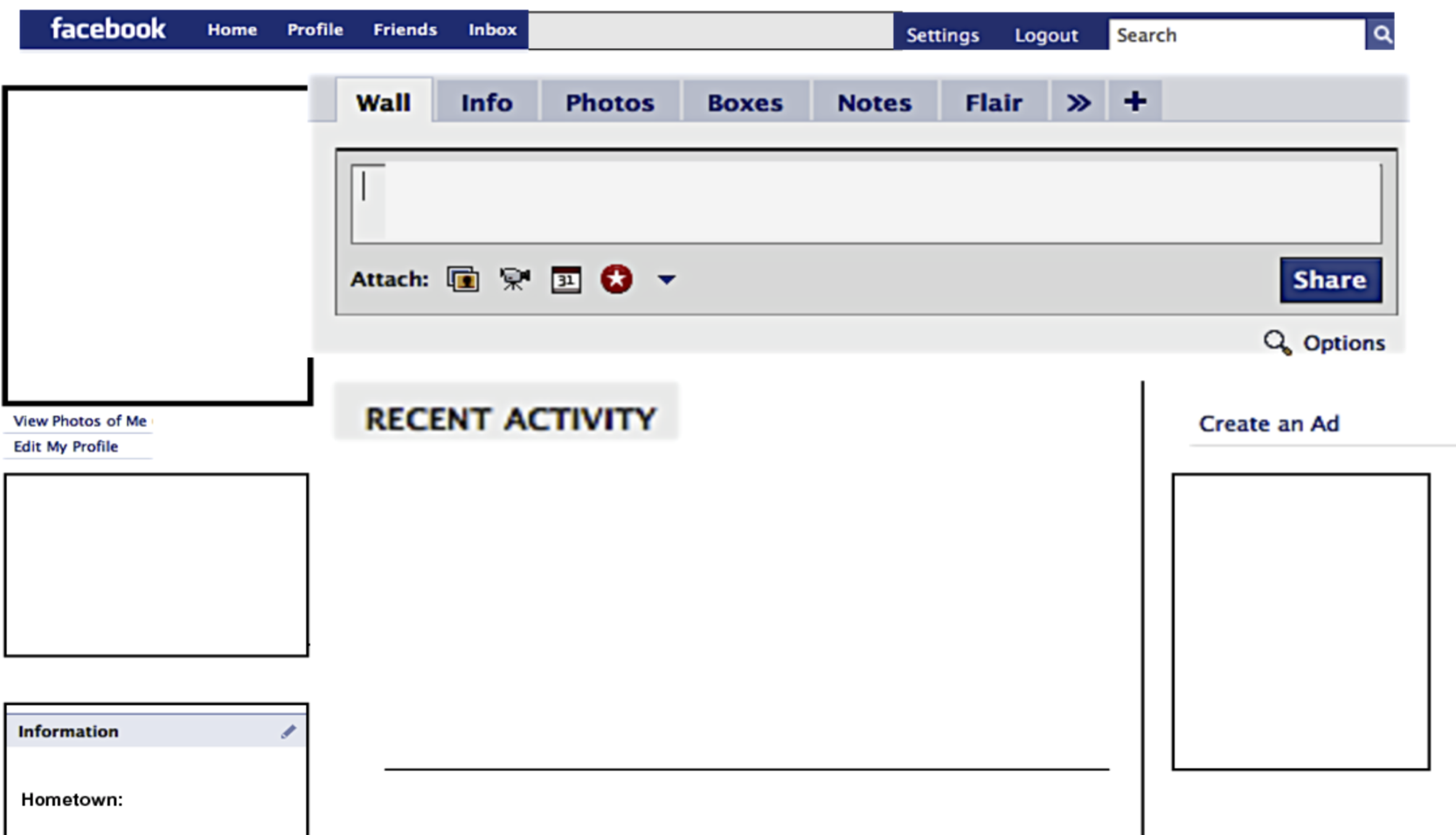 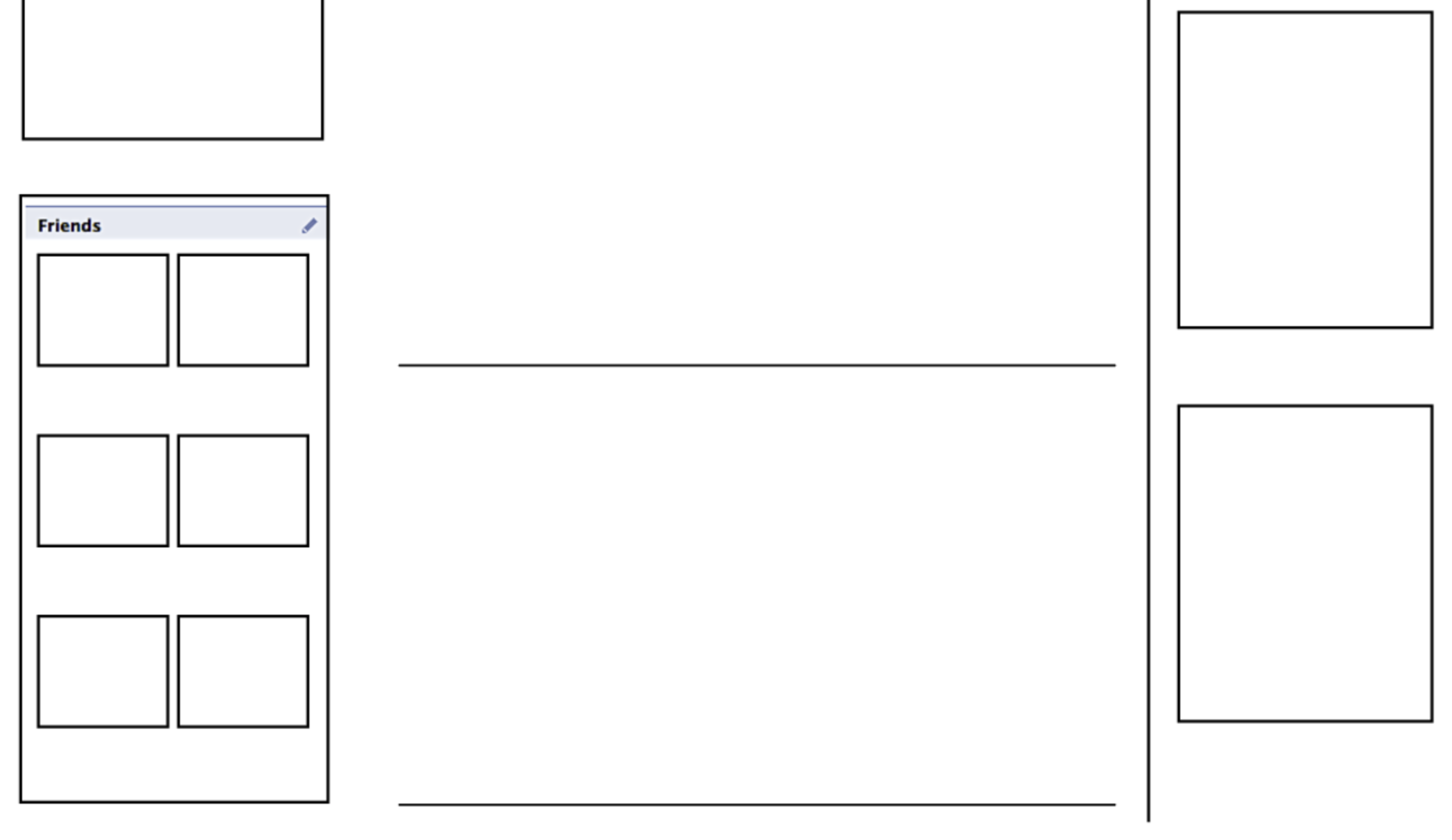 